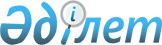 О внесении изменений и дополнения в решение Таскалинского районного маслихата от 20 декабря 2017 года № 19-2 "О районном бюджете на 2018-2020 годы"
					
			Утративший силу
			
			
		
					Решение Таскалинского районного маслихата Западно-Казахстанской области от 12 октября 2018 года № 29-2. Зарегистрировано Департаментом юстиции Западно-Казахстанской области 26 октября 2018 года № 5363. Утратило силу решением Таскалинского районного маслихата Западно-Казахстанской области от 28 февраля 2019 года № 33-5
      Сноска. Утратило силу решением Таскалинского районного маслихата Западно-Казахстанской области от 28.02.2019 № 33-5 (вводится в действие со дня первого официального опубликования).
      В соответствии с Бюджетным кодексом Республики Казахстан от 4 декабря 2008 года, Законом Республики Казахстан от 23 января 2001 года "О местном государственном управлении и самоуправлении в Республике Казахстан" Таскалинский районный маслихат РЕШИЛ:
      1. Внести в решение Таскалинского районного маслихата от 20 декабря 2017 года №19-2 "О районном бюджете на 2018-2020 годы" (зарегистрированное в Реестре государственной регистрации нормативных правовых актов №5021, опубликованное 10 января 2018 года в Эталонном контрольном банке нормативных правовых актов Республики Казахстан) следующие изменения и дополнение:
      в пункте 1:
      в подпункте 1):
      абзац первый изложить в следующей редакции:
      "1) доходы – 4 123 782 тысячи тенге:";
      абзац пятый изложить в следующей редакции:
      "поступления трансфертов – 3 633 097 тысяч тенге;";
      подпункт 2) изложить в следующей редакции:
      "2) затраты – 4 148 884 тысячи тенге;";
      в пункте 6:
      в подпункте 1):
      абзац первый изложить в следующей редакции:
      "1) целевые трансферты и бюджетный кредит из республиканского бюджета – 631 795 тысяч тенге, в том числе на:";
      абзац третий изложить в следующей редакции:
      "молодежную практику – 11 827 тысяч тенге;";
      абзац шестой изложить в следующей редакции:
      "выплату государственной адресной социальной помощи – 18 142 тысячи тенге;";
      в подпункте 2):
      абзац первый изложить в следующей редакции:
      "2) целевые трансферты из областного бюджета – 616 358 тысяч тенге, в том числе на:";
      абзац четвертый изложить в следующей редакции:
      "молодежную практику – 1 986 тысяч тенге;";
      абзац десятый изложить в следующей редакции:
      "размещение государственного образовательного заказа в дошкольных организациях образования – 8 258 тысяч тенге;";
      абзац шестнадцатый изложить в следующей редакции:
      "строительство двух трехэтажных многоквартирных жилых домов и инженерной инфраструктуры к нему в селе Таскала Таскалинского района Западно-Казахстанской области – 207 090 тысяч тенге;";
      абзац семнадцатый изложить в следующей редакции:
      "строительство одноэтажных одноквартирных трехкомнатных арендных коммунальных жилых домов №1, №2, №3, №4, №5, №6, №7 в северной части села Таскала Таскалинского района Западно-Казахстанской области – 78 506 тысяч тенге;";
      дополнить абзацем двадцатым следующего содержания:
      "реконструкцию водопроводов сел Атамекен, Калмакшабын, Алмалы Таскалинского района Западно-Казахстанской области – 28 240 тысяч тенге;";
      приложение 1 к указанному решению изложить в новой редакции согласно, приложению к настоящему решению.
      2. Руководителю аппарата Таскалинского районного маслихата (Ержигитова Т.) обеспечить государственную регистрацию данного решения в органах юстиции, его официальное опубликование в Эталонном контрольном банке нормативных правовых актов Республики Казахстан.
      3. Настоящее решение вводится в действие с 1 января 2018 года. Районный бюджет на 2018 год
      (тысяч тенге)
					© 2012. РГП на ПХВ «Институт законодательства и правовой информации Республики Казахстан» Министерства юстиции Республики Казахстан
				
      Председатель сессии

Газез Д.

      Секретарь районного маслихата

Рахимов С.
Приложение
к решению Таскалинского
районного маслихата
от 12 октября 2018 года №29-2Приложение 1
к решению Таскалинского
районного маслихата
от 20 декабря 2017 года №19-2
Категория
Категория
Категория
Категория
Категория
Сумма
Класс
Класс
Класс
Класс
Сумма
Подкласс
Подкласс
Подкласс
Сумма
Специфика
Специфика
Сумма
Наименование
Сумма
1
2
3
4
5
6
1) Доходы
 4 123 782
1
Налоговые поступления
483 285
01
Подоходный налог 
138 828
2
Индивидуальный подоходный налог 
138 828
03
Социальный налог
122 487
1
Социальный налог
122 487
04
Налоги на собственность
210 316
1
Налоги на имущество
201 556
3
Земельный налог
225
4
Налог на транспортные средства
5 135
5
Единый земельный налог
3 400
05
Внутренние налоги на товары работы и услуги
9 324
2
Акцизы
1 200
3
Поступление за использование природных и других ресурсов
2 000
4
Сборы за ведение предпринимательской и профессиональной деятельности
6 124
08
Обязательные платежи, взимаемые за совершение юридически значимых действий и (или) выдачу документов уполномоченными на то государственными органами или должностными лицами
2 330
1
Государственная пошлина
2 330
2
Неналоговые поступления
2 400
01
Доходы от государственной собственности
1 000
5
Доходы от аренды имущества, находящегося в государственной собственности
1 000
06
Прочие неналоговые поступления 
1 400
1
Прочие неналоговые поступления 
1 400
3
Поступления от продажи основного капитала
5 000
01
Продажа государственного имущества, закрепленного за государственными учреждениями
2 000
1
Продажа государственного имущества, закрепленного за государственными учреждениями
2 000
03
Продажа земли и нематериальных активов
3 000
1
Продажа земли
3 000
4
Поступления трансфертов
3 633 097
02
Трансферты из вышестоящих органов государственного управления
3 633 097
2
Трансферты из областного бюджета
3 633 097
Функциональная группа
Функциональная группа
Функциональная группа
Функциональная группа
Функциональная группа
Сумма
Функциональная подгруппа
Функциональная подгруппа
Функциональная подгруппа
Функциональная подгруппа
Сумма
Администратор бюджетных программ
Администратор бюджетных программ
Администратор бюджетных программ
Сумма
Бюджетная программа
Бюджетная программа
Сумма
Наименование
Сумма
1
2
3
4
5
6
2) Затраты
 4 148 884
01
Государственные услуги общего характера
299 821
1
Представительные, исполнительные и другие органы, выполняющие общие функции государственного управления
211 445
112
Аппарат маслихата района (города областного значения)
25 960
001
Услуги по обеспечению деятельности маслихата района (города областного значения)
18 960
003
Капитальные расходы государственного органа
7 000
122
Аппарат акима района (города областного значения)
66 656
001
Услуги по обеспечению деятельности акима района (города областного значения)
66 656
003
Капитальные расходы государственного органа
0
123
Аппарат акима района в городе, города районного значения, поселка, села, сельского округа
118 829
001
Услуги по обеспечению деятельности акима района в городе, города районного значения, поселка, села, сельского округа
117 886
022
Капитальные расходы государственного органа
943
2
Финансовая деятельность
2 193
459
Отдел экономики и финансов района (города областного значения)
2 193
003
Проведение оценки имущества в целях налогообложения
0
010
Приватизация, управление коммунальным имуществом, постприватизационная деятельность и регулирование споров, связанных с этим
2 193
9
Прочие государственные услуги общего характера
86 183
454
Отдел предпринимательства и сельского хозяйства района (города областного значения)
7 518
001
Услуги по реализации государственной политики на местном уровне в области развития предпринимательства и сельского хозяйства
7 518
458
Отдел жилищно-коммунального хозяйства, пассажирского транспорта и автомобильных дорог района (города областного значения)
26 393
001
Услуги по реализации государственной политики на местном уровне в области жилищно-коммунального хозяйства, пассажирского транспорта и автомобильных дорог
22 777
013
Капитальные расходы государственного органа
616
113
Целевые текущие трансферты из местных бюджетов
3 000
459
Отдел экономики и финансов района (города областного значения)
21 058
001
Услуги по реализации государственной политики в области формирования и развития экономической политики, государственного планирования, исполнения бюджета и управления коммунальной собственностью района (города областного значения)
21 058
015
Капитальные расходы государственного органа
0
466
Отдел архитектуры, градостроительства и строительства района (города областного значения)
31 214
040
Развитие объектов государственных органов
31 214
02
Оборона
16 308
1
Военные нужды
2 218
122
Аппарат акима района (города областного значения)
2 218
005
Мероприятия в рамках исполнения всеобщей воинской обязанности
2 218
2
Организация работы по чрезвычайным ситуациям
14 090
122
Аппарат акима района (города областного значения)
14 090
006
Предупреждение и ликвидация чрезвычайных ситуаций масштаба района (города областного значения)
7 199
007
Мероприятия по профилактике и тушению степных пожаров районного (городского) масштаба, а также пожаров в населенных пунктах, в которых не созданы органы государственной противопожарной службы
6 891
03
Общественный порядок, безопасность, правовая, судебная, уголовно-исполнительная деятельность
67
9
Прочие услуги в области общественного порядка и безопасности
67
458
Отдел жилищно-коммунального хозяйства, пассажирского транспорта и автомобильных дорог района (города областного значения)
67
021
Обеспечение безопасности дорожного движения в населенных пунктах
67
04
Образование
1 921 476
1
Дошкольное воспитание и обучение
83 391
464
Отдел образования района (города областного значения)
83 391
009
Обеспечение деятельности организаций дошкольного воспитания и обучения
66 134
024
Целевые текущие трансферты бюджетам города районного значения, села, поселка, сельского округа на реализацию государственного образовательного заказа в дошкольных организациях образования
5 411
040
Реализация государственного образовательного заказа в дошкольных организациях образования 
11 846
2
Начальное, основное среднее и общее среднее образование
1 622 393
457
Отдел культуры, развития языков, физической культуры и спорта района (города областного значения)
55 180
017
Дополнительное образование для детей и юношества по спорту
55 180
464
Отдел образования района (города областного значения)
1 567 213
003
Общеобразовательное обучение
1 484 632
006
Дополнительное образование для детей
82 581
9
Прочие услуги в области образования
215 692
464
Отдел образования района (города областного значения)
215 692
001
Услуги по реализации государственной политики на местном уровне в области образования 
8 623
005
Приобретение и доставка учебников, учебно-методических комплексов для государственных учреждений образования района (города областного значения)
82 414
007
Проведение школьных олимпиад, внешкольных мероприятий и конкурсов районного (городского) масштаба
179
015
Ежемесячные выплаты денежных средств опекунам (попечителям) на содержание ребенка-сироты (детей-сирот), и ребенка (детей), оставшегося без попечения родителей
2 734
067
Капитальные расходы подведомственных государственных учреждений и организаций
56 278
068
Обеспечение повышения компьютерной грамотности населения
471
113
Целевые текущие трансферты из местных бюджетов
64 993
05
Здравоохранение
0
9
Прочие услуги в области здравоохранения
0
123
Аппарат акима района в городе, города районного значения, поселка, села, сельского округа
0
002
Организация в экстренных случаях доставки тяжелобольных людей до ближайшей организации здравоохранения, оказывающей врачебную помощь
0
06
Социальная помощь и социальное обеспечение
230 873
1
Социальное обеспечение
29 415
451
Отдел занятости и социальных программ района (города областного значения)
22 260
005
Государственная адресная социальная помощь
22 260
464
Отдел образования района (города областного значения)
7 155
030
Содержание ребенка (детей), переданного патронатным воспитателям
7 155
2
Социальная помощь
176 382
451
Отдел занятости и социальных программ района (города областного значения)
176 382
002
Программа занятости
58 852
006
Оказание жилищной помощи
1 192
007
Социальная помощь отдельным категориям нуждающихся граждан по решениям местных представительных органов
14 642
010
Материальное обеспечение детей-инвалидов, воспитывающихся и обучающихся на дому
816
014
Оказание социальной помощи нуждающимся гражданам на дому
39 329
017
Обеспечение нуждающихся инвалидов обязательными гигиеническими средствами и предоставление услуг специалистами жестового языка, индивидуальными помощниками в соответствии с индивидуальной программой реабилитации инвалида
26 993
023
Обеспечение деятельности центров занятости населения
34 558
9
Прочие услуги в области социальной помощи и социального обеспечения
25 076
451
Отдел занятости и социальных программ района (города областного значения)
25 076
001
Услуги по реализации государственной политики на местном уровне в области обеспечения занятости и реализации социальных программ для населения
24 440
011
Оплата услуг по зачислению, выплате и доставке пособий и других социальных выплат
636
07
Жилищно-коммунальное хозяйство
862 709
1
Жилищное хозяйство
312 750
123
Аппарат акима района в городе, города районного значения, поселка, села, сельского округа
3 969
007
Организация сохранения государственного жилищного фонда города районного значения, поселка, села, сельского округа
3 969
458
Отдел жилищно-коммунального хозяйства, пассажирского транспорта и автомобильных дорог района (города областного значения)
11 000
003
Организация сохранения государственного жилищного фонда
5 500
004
Обеспечение жильем отдельных категорий граждан
5 500
466
Отдел архитектуры, градостроительства и строительства района (города областного значения)
297 781
003
Проектирование и (или) строительство, реконструкция жилья коммунального жилищного фонда
288 994
004
Проектирование, развитие и (или) обустройство инженерно-коммуникационной инфраструктуры
8 787
2
Коммунальное хозяйство
501 642
458
Отдел жилищно-коммунального хозяйства, пассажирского транспорта и автомобильных дорог района (города областного значения)
3 268
012
Функционирование системы водоснабжения и водоотведения
3 268
466
Отдел архитектуры, градостроительства и строительства района (города областного значения)
498 374
007
Развитие благоустройства городов и населенных пунктов
1 494
058
Развитие системы водоснабжения и водоотведения в сельских населенных пунктах
496 880
3
Благоустройство населенных пунктов
48 317
123
Аппарат акима района в городе, города районного значения, поселка, села, сельского округа
48 317
008
Освещение улиц населенных пунктов
4 921
011
Благоустройство и озеленение населенных пунктов
43 396
458
Отдел жилищно-коммунального хозяйства, пассажирского транспорта и автомобильных дорог района (города областного значения)
0
016
Обеспечение санитарии населенных пунктов
0
08
Культура, спорт, туризм и информационное пространство
333 601
1
Деятельность в области культуры
174 590
457
Отдел культуры, развития языков, физической культуры и спорта района (города областного значения)
174 590
003
Поддержка культурно-досуговой работы
174 590
2
Спорт
7 670
457
Отдел культуры, развития языков, физической культуры и спорта района (города областного значения)
5 824
009
Проведение спортивных соревнований на районном (города областного значения) уровне
1 800
010
Подготовка и участие членов сборных команд района (города областного значения) по различным видам спорта на областных спортивных соревнованиях
4 024
466
Отдел архитектуры, градостроительства и строительства района (города областного значения)
1 846
008
Развитие объектов спорта
1 846
3
Информационное пространство
93 812
456
Отдел внутренней политики района (города областного значения)
10 495
002
Услуги по проведению государственной информационной политики
10 495
457
Отдел культуры, развития языков, физической культуры и спорта района (города областного значения)
83 317
006
Функционирование районных (городских) библиотек
82 447
007
Развитие государственного языка и других языков народа Казахстана
870
9
Прочие услуги по организации культуры, спорта, туризма и информационного пространства
57 529
456
Отдел внутренней политики района (города областного значения)
35 856
001
Услуги по реализации государственной политики на местном уровне в области информации, укрепления государственности и формирования социального оптимизма граждан
14 489
003
Реализация мероприятий в сфере молодежной политики
21 367
006
Капитальные расходы государственного органа
0
457
Отдел культуры, развития языков, физической культуры и спорта района (города областного значения)
21 673
001
Услуги по реализации государственной политики на местном уровне в области культуры, развития языков, физической культуры и спорта 
11 653
032
Капитальные расходы подведомственных государственных учреждений и организаций
10 020
10
Сельское, водное, лесное, рыбное хозяйство, особо охраняемые природные территории, охрана окружающей среды и животного мира, земельные отношения
115 467
1
Сельское хозяйство
75 468
462
Отдел сельского хозяйства района (города областного значения)
12 286
001
Услуги по реализации государственной политики на местном уровне в сфере сельского хозяйства
12 286
473
Отдел ветеринарии района (города областного значения)
63 182
001
Услуги по реализации государственной политики на местном уровне в сфере ветеринарии
9 329
006
Организация санитарного убоя больных животных
1 750
007
Организация отлова и уничтожения бродячих собак и кошек
2 188
010
Проведение мероприятий по идентификации сельскохозяйственных животных
1 515
011
Проведение противоэпизоотических мероприятий
48 400
047
Возмещение владельцам стоимости обезвреженных (обеззараженных) и переработанных без изъятия животных, продукции и сырья животного происхождения, представляющих опасность для здоровья животных и человека
0
6
Земельные отношения
15 477
463
Отдел земельных отношений района (города областного значения)
15 477
001
Услуги по реализации государственной политики в области регулирования земельных отношений на территории района (города областного значения)
13 074
006
Землеустройство, проводимое при установлении границ районов, городов областного значения, районного значения, сельских округов, поселков, сел
2 403
9
Прочие услуги в области сельского, водного, лесного, рыбного хозяйства, охраны окружающей среды и земельных отношений
24 522
459
Отдел экономики и финансов района (города областного значения)
24 522
099
Реализация мер по оказанию социальной поддержки специалистов
24 522
11
Промышленность, архитектурная, градостроительная и строительная деятельность
17 843
2
Архитектурная, градостроительная и строительная деятельность
17 843
466
Отдел архитектуры, градостроительства и строительства района (города областного значения)
17 843
001
Услуги по реализации государственной политики в области строительства, улучшения архитектурного облика городов, районов и населенных пунктов области и обеспечению рационального и эффективного градостроительного освоения территории района (города областного значения)
15 164
013
Разработка схем градостроительного развития территории района, генеральных планов городов районного (областного) значения, поселков и иных сельских населенных пунктов
2 679
12
Транспорт и коммуникации
156 460
1
Автомобильный транспорт
154 176
123
Аппарат акима района в городе, города районного значения, поселка, села, сельского округа
6 417
013
Обеспечение функционирования автомобильных дорог в городах районного значения, поселках, селах, сельских округах
6 417
458
Отдел жилищно-коммунального хозяйства, пассажирского транспорта и автомобильных дорог района (города областного значения)
147 759
023
Обеспечение функционирования автомобильных дорог
66 301
045
Капитальный и средний ремонт автомобильных дорог районного значения и улиц населенных пунктов
81 458
9
Прочие услуги в сфере транспорта и коммуникаций
2 284
458
Отдел жилищно-коммунального хозяйства, пассажирского транспорта и автомобильных дорог района (города областного значения)
2 284
037
Субсидирование пассажирских перевозок по социально значимым городским (сельским), пригородным и внутрирайонным сообщениям
2 284
13
Прочие
10 579
3
Поддержка предпринимательской деятельности и защита конкуренции
4 301
469
Отдел предпринимательства района (города областного значения)
4 301
001
Услуги по реализации государственной политики на местном уровне в области развития предпринимательства
4 301
9
Прочие
6 278
123
Аппарат акима района в городе, города районного значения, поселка, села, сельского округа
5 130
040
Реализация мер по содействию экономическому развитию регионов в рамках Программы развития регионов до 2020 года
5 130
459
Отдел экономики и финансов района (города областного значения)
1 148
012
Резерв местного исполнительного органа района (города областного значения) 
1 148
14
Обслуживание долга
43
1
Обслуживание долга
43
459
Отдел экономики и финансов района (города областного значения)
43
021
Обслуживание долга местных исполнительных органов по выплате вознаграждений и иных платежей по займам из областного бюджета
43
15
Трансферты
183 637
1
Трансферты
183 637
459
Отдел экономики и финансов района (города областного значения)
183 637
006
Возврат неиспользованных (недоиспользованных) целевых трансфертов
74
024
Целевые текущие трансферты из нижестоящего бюджета на компенсацию потерь вышестоящего бюджета в связи с изменением законодательства
130 489
038
Субвенции
44 499
051
Трансферты органам местного самоуправления
8 575
3) Чистое бюджетное кредитование
50 367
Бюджетные кредиты
82 973
10
Сельское, водное, лесное, рыбное хозяйство, особо охраняемые природные территории, охрана окружающей среды и животного мира, земельные отношения
82 973
1
Сельское хозяйство
82 973
459
Отдел экономики и финансов района (города областного значения)
82 973
018
Бюджетные кредиты для реализации мер социальной поддержки специалистов
82 973
Категория
Категория
Категория
Категория
Категория
Сумма
Класс
Класс
Класс
Класс
Сумма
Подкласс
Подкласс
Подкласс
Сумма
Специфика
Специфика
Сумма
Наименование
Сумма
1
2
3
4
5
6
Погашение бюджетных кредитов 
 32 606
5
Погашение бюджетных кредитов
32 606
01
Погашение бюджетных кредитов
32 606
1
Погашение бюджетных кредитов, выданных из государственного бюджета
32 606
4) Сальдо по операциям с финансовыми активами
0
Функциональная группа
Функциональная группа
Функциональная группа
Функциональная группа
Функциональная группа
Сумма
Функциональная подгруппа
Функциональная подгруппа
Функциональная подгруппа
Функциональная подгруппа
Сумма
Администратор бюджетных программ
Администратор бюджетных программ
Администратор бюджетных программ
Сумма
Бюджетная программа
Бюджетная программа
Сумма
Наименование
Сумма
1
2
3
4
5
6
Приобретение финансовых активов
 0
13
Прочие
0
9
Прочие
0
458
Отдел жилищно-коммунального хозяйства, пассажирского транспорта и автомобильных дорог района (города областного значения)
0
065
Формирование или увеличение уставного капитала юридических лиц
0
Категория
Категория
Категория
Категория
Категория
Сумма
Класс
Класс
Класс
Класс
Сумма
Подкласс
Подкласс
Подкласс
Сумма
Специфика
Специфика
Сумма
Наименование
Сумма
1
2
3
4
5
6
Поступления от продажи финансовых активов государства
0
6
Поступления от продажи финансовых активов государства
0
01
Поступления от продажи финансовых активов государства
0
1
Поступления от продажи финансовых активов внутри страны
0
5) Дефицит (профицит) бюджета 
 -75 469
6) Финансирование дефицита (использование профицита) бюджета
75 469
7
Поступления займов
82 973
01
Внутренние государственные займы
82 973
2
Договоры займа
82 973
Функциональная группа
Функциональная группа
Функциональная группа
Функциональная группа
Функциональная группа
Сумма
Функциональная подгруппа
Функциональная подгруппа
Функциональная подгруппа
Функциональная подгруппа
Сумма
Администратор бюджетных программ
Администратор бюджетных программ
Администратор бюджетных программ
Сумма
Бюджетная программа
Бюджетная программа
Сумма
Наименование
Сумма
1
2
3
4
5
6
16
Погашение займов
 32 606
1
Погашение займов
32 606
459
Отдел экономики и финансов района (города областного значения)
32 606
005
Погашение долга местного исполнительного органа перед вышестоящим бюджетом
32 606
Категория
Категория
Категория
Категория
Категория
Сумма
Класс
Класс
Класс
Класс
Сумма
Подкласс
Подкласс
Подкласс
Сумма
Специфика
Специфика
Сумма
Наименование
Сумма
1
2
3
4
5
6
8
Используемые остатки бюджетных средств
 25 102
01
Остатки бюджетных средств
25 102
1
Свободные остатки бюджетных средств
25 102